  Obec Beladice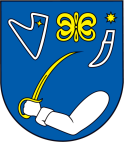 Návrh na vydanie kolaudačného rozhodnutia(podľa § 79 a § 80 zákona č. 50/1976 o územnom plánovaní a stavebnom poriadku ( stavebný zákon ) v znení neskorších predpisov a podľa § 17 vyhl. č. 453/2000 Z. z.)Meno a adresa navrhovateľa:Meno a priezvisko (názov): ..........................................................................................................Adresa (sídlo): ..............................................................................................................................Dátum narodenia (IČO): ..............................................................................................................Telefón: ........................................................................................................................................E-mail: ..........................................................................................................................................Názov (označenie) stavby: ...........................................................................................................Obec: ..................................................  Ulica a číslo: .................................................................. Parcelné číslo: ...................................   Katastrálne územie: .......................................................Dátum a číslo vydaného stavebného povolenia (príp. zmena stavby pred dokončením):                 .......................................................................................................................................................Vydaného (uviesť správny orgán): ......................................................................................................................................................................................................................................................Opis a dôvody vykonania odchýlok a zmien: ...................................................................................................................................................................................................................................................................................................................................................................................................................................................................................................................................................................................................................................................................................................................................................................................Predpokladaný dátum ukončenia stavby: .....................................................................................Termín úplného vypratania staveniska a dokončenie úprav okolia stavby: .......................................................................................................................................................Náklady stavby: ............................................................................................................................Užívanie stavby:   a) trvalé                               b) skúšobná prevádzka (uviesť čas jej trvania): ..............................................................................................................................................................................................................................................................................................................Projektant stavbyMeno a priezvisko / názov: ..........................................................................................................   Adresa: .........................................................................................................................................Spôsob realizácie stavby: a)	Svojpomocne:•	stavebný dozor (meno a priezvisko): ...............................................................................•	bydlisko: ...........................................................................................................................b)	Dodávateľsky: •	zhotoviteľ (názov ): ..........................................................................................................•	sídlo: .................................................................................................................................V ................................... dňa: ............................              .............................................................                                                                                                           podpis navrhovateľa  (stavebníka)                                                                                                      (u právnických osôb odtlačok pečiatky, meno, priezvisko, funkcia a podpis štatutárneho zástupcu/oprávnenej osoby)Povinné prílohy k návrhu:a)	fotokópia právoplatného stavebného povolenia, právoplatného rozhodnutia o zmene stavby pred jej dokončením  b)	list vlastníctvac)	písomné splnomocnenie v prípade, že stavebník poverí na vybavenie žiadosti inú fyzickú alebo právnickú osobu d)	 opis a odôvodnenie vykonaných odchýlok od územného rozhodnutia a stavebného povoleniae)	geometrický plán  so zameraním stavby (nevyžaduje sa ak pri výstavbe nedošlo k zmene vonkajšieho pôdorysného ohraničenia stavby) f)	stavebný denníkg)	rozhodnutia, stanoviská, vyjadrenia, súhlasy, posúdenia alebo iné opatrenia dotknutých orgánov štátnej správy, pokiaľ sú predpísané osobitnými predpismih)	 ďalšie doklady, ak si ich stavebný úrad vyžiadal, napr.: doklady o splnení základných požiadaviek na stavby:•	doklady o vyhovujúcich výsledkoch predpísaných skúšok a doklady o overení vhodných stavebných výrobkoch v zmysle zákona č. 90/1998 Z. z. o stavebných výrobkoch v platnom znení•	doklady, ktorými sa preukazujú vlastnícke alebo iné práva k pozemkom a stavbám•	stavebné povolenie, územné rozhodnutie i)	doklad o energetickej certifikácii budovy v zmysle zák. č. 555/2005 Z. z. o energetickej hospodárnosti budov a o zmene a doplnení niektorých zákonov j)	správny poplatok v zmysle zákona č.145/1995 Z. z. o správnych poplatkoch v znení neskorších predpisovPoznámka : Stavebný úrad si vyhradzuje právo na vyžiadanie ďalších údajov a dokladov,  potrebných k vydaniu rozhodnutia!